Первенство района по баскетболу      5 мая в спортивном зале МБОУ «ДСОШ № 5» прошло Первенство Добрянского района  по баскетболу среди юношей 10-11 классов. Сборная нашей школе заняла второе место, уступив в финальной игре юношам МБОУ «ДСОШ  № 3» всего 4 очка.       Поздравляем серебряных призеров соревнований: Афанасова Александра, Сидоренко Михаила, Санникова Никиту, Адамова Евгения, Резенова Даниила, Шишкина Александра, Шистерова Андрея, Тазенкова Никиту.  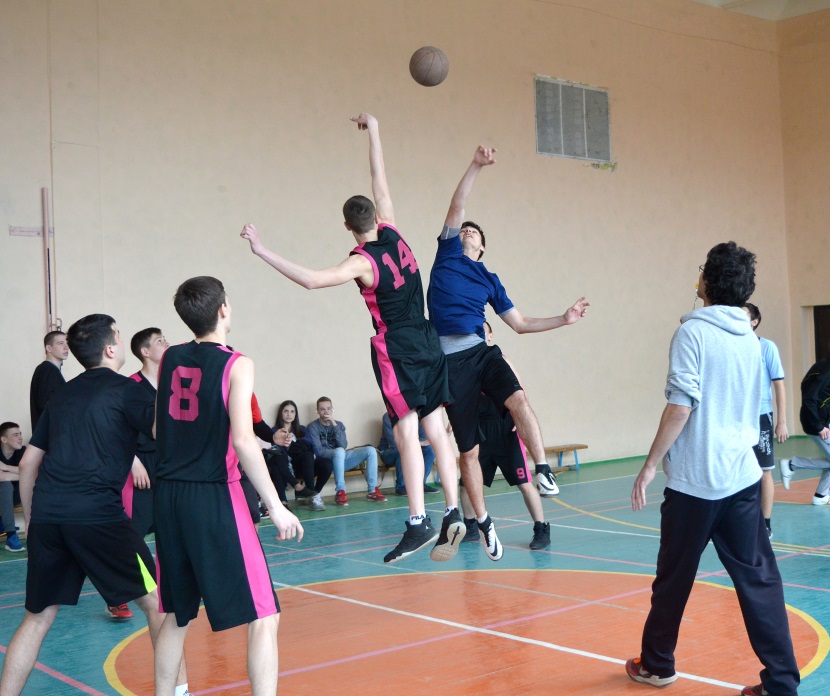 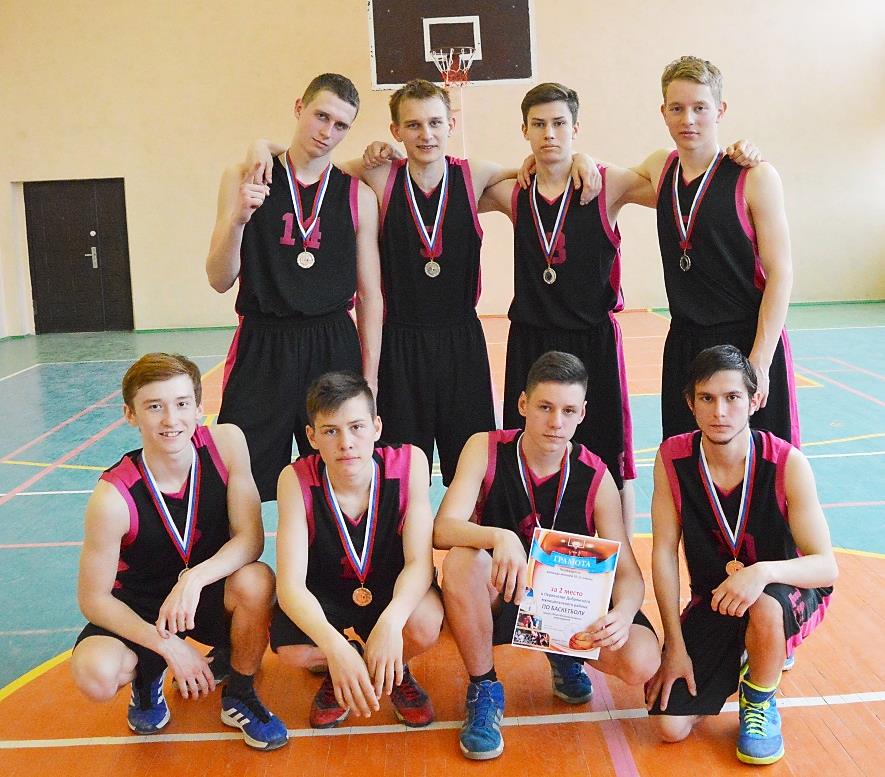      6-7 мая в спортивном зале МБОУ «ДСОШ № 5» продолжалось Первенство Добрянского   района по баскетболу, но уже среди средних юношей.  В финале Первенства наши юноши   уступили команде МБОУ «ДСОШ № 5»  и заняли второе место.     Поздравляем:  Шилоносова Егора, Васькина Арсения, Палкина Алексея, Полыгалова Егора,  Коркодинова Дмитрия, Санникова Артема, Шелепаева Михаила, Коркодинова Данилу,  Глухова Данилу. 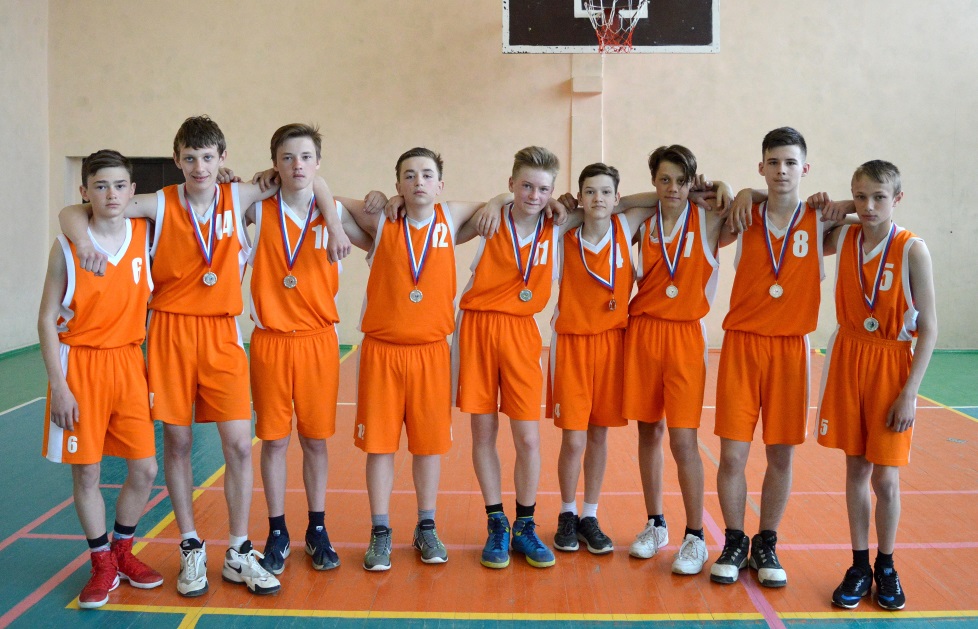 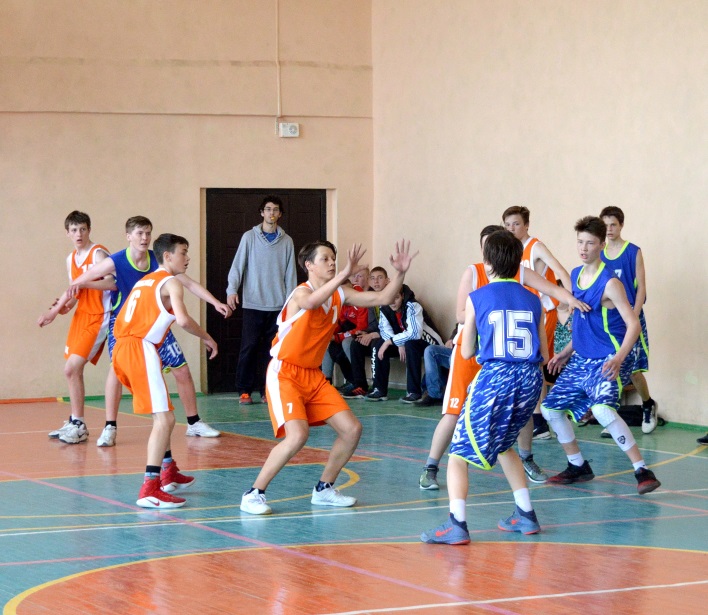 